Протокол № 22заседания членов Совета саморегулируемой организации  «Союз дорожно- транспортных строителей «СОЮЗДОРСТРОЙ»г. Москва                                                                               11 сентября 2019 годаФорма проведения: очнаяПрисутствовали члены Совета:Андреев Алексей Владимирович – генеральный директор АО «ДСК «АВТОБАН», Вагнер Яков Александрович – генеральный директор ООО «Стройсервис», Васильев Юрий Эммануилович – генеральный директор ООО «МИП «МАДИ-ДТ», Власов Владимир Николаевич – генеральный директор ПАО «МОСТОТРЕСТ», Гордон Семен Лазаревич – генеральный директор ООО «Лагос», Данилин Алексей Валерьевич – исполнительный директор АО «Сефко», Кошкин Альберт Александрович – президент «СОЮЗДОРСТРОЙ», Любимов Игорь Юрьевич – генеральный директор ООО «СК «Самори», Хвоинский Леонид Адамович – генеральный директор «СОЮЗДОРСТРОЙ».Повестка дня:Рассмотрение заявлений  ООО «СТРОИТЕЛЬНЫЕ РЕШЕНИЯ» и ООО «КРЕДО ИНЖ» о приеме в члены «СОЮЗДОРСТРОЙ».Рассмотрение вопроса о присвоении уровня ответственности в соответствии со статьей 55.16 Градостроительного Кодекса Российской Федерации.Разное.По первому вопросу: слово имеет  генеральный директор  «СОЮЗДОРСТРОЙ»  Хвоинский Леонид Адамович – на основании заявлений и предоставленных данных, предлагаю принять в члены «СОЮЗДОРСТРОЙ» ООО «СТРОИТЕЛЬНЫЕ РЕШЕНИЯ» и ООО «КРЕДО ИНЖ». По заключению комиссии по рассмотрению заявления, документы полностью соответствуют требованиям, установленных в «СОЮЗДОРСТРОЙ».Решили: принять в члены «СОЮЗДОРСТРОЙ» ООО «СТРОИТЕЛЬНЫЕ РЕШЕНИЯ» и ООО «КРЕДО ИНЖ»  Присвоить уровень ответственности возмещения вреда.Присвоить право осуществлять строительство, реконструкцию, капитальный ремонт объектов капитального строительства в отношении объектов капитального строительства (кроме особо опасных, технически сложных и уникальных объектов капитального строительства, объектов использования атомной энергии) в отношении организации - члена Союза: ООО «СТРОИТЕЛЬНЫЕ РЕШЕНИЯ».Присвоить право осуществлять строительство, реконструкцию, капитальный ремонт объектов капитального строительства в отношении объектов капитального строительства (кроме особо опасных, технически сложных и уникальных объектов капитального строительства, объектов использования атомной энергии) в отношении организации - члена Союза: ООО «КРЕДО ИНЖ». Данное решение в соответствии с пунктом 12 статьи 55.6 Градостроительного кодекса Российской Федерации вступает в силу со дня уплаты в полном объеме взноса в компенсационный фонд возмещения вреда саморегулируемой организации «СОЮЗДОРСТРОЙ».Голосовали:За – 9 голосов, против – нет, воздержался – нет.По второму вопросу: слово имеет генеральный директор «СОЮЗДОРСТРОЙ»  Хвоинский Леонид Адамович – на основании заявления и предоставленных данных, предлагаю присвоить уровень ответственности, - члену Союза: ООО «СМУ ИНТЕРТРАНССТРОЙ».Решили: на основании заявления и предоставленных данных, присвоить уровень ответственности следующей организации и сформировать   компенсационный фонд договорных обязательств:   Присвоить право осуществлять строительство, реконструкцию, капитальный ремонт объектов капитального строительства, в отношении объектов капитального строительства включая особо опасные, технически сложные и уникальные объекты (кроме объектов использования атомной энергии) в отношении организации - члена Союза: ООО «СМУ ИНТЕРТРАНССТРОЙ».Голосовали:За – 9 голосов, против – нет, воздержался – нет.РАЗНОЕ: Выступил генеральный директор СРО «СОЮЗДОРСТРОЙ» Хвоинский Леонид Адамович. 1. В связи со 100-летним юбилеем, предлагаю наградить Общероссийский профессиональный союз работников автомобильного транспорта и дорожного хозяйства – Благодарственным письмом «СОЮЗДОРСТРОЙ»Решили: В соответствии с пунктом 5 Положения о Благодарственном письме СРО «СОЮЗДОРСТРОЙ» - За многолетнее плодотворное сотрудничество и в связи со 100-летием успешной работы в интересах дорожно – транспортного комплекса Российской	Федерации, наградить Благодарственным письмом Общероссийский профессиональный союз работников автомобильного транспорта и дорожного хозяйства.Голосовали:За – 9 голосов, против – нет, воздержался – нет.- В связи с поступившим в адрес Союза представлениями, предлагаю рассмотреть возможность награждения Мохначева Виктора Ивановича, бывшего председателя Общероссийского профсоюза работников автомобильного транспорта и дорожного хозяйства и Ломакина Владимира Владимировича председателя Общероссийского профсоюза работников автомобильного транспорта и дорожного хозяйства  - Нагрудными знаками СРО «СОЮЗДОРСТРОЙ» «За вклад в транспортное строительство» - 3 степени.Решили: В соответствии с пунктами 2, 5 и 6 Положения о Нагрудном знаке «За вклад в транспортное строительство» - За значительный вклад в развитие транспортной инфраструктуры Российской Федерации,  наградить нагрудным знаком СРО «СОЮЗДОРСТРОЙ» - «За вклад в транспортное строительство» 3-й степени: - Мохначева Виктора Ивановича, бывшего председателя Общероссийского профсоюза работников автомобильного транспорта и дорожного хозяйства.- Ломакина Владимира Владимировича председателя Общероссийского профсоюза работников автомобильного транспорта и дорожного хозяйства.Голосовали:За – 9 голосов, против – нет, воздержался – нет.2.  В связи с 25-летним юбилеем, предлагаю наградить Дорожно-строительную компанию «R-1» – Благодарственным письмом «СОЮЗДОРСТРОЙ»Решили: В соответствии с пунктом 5 Положения о Благодарственном письме СРО «СОЮЗДОРСТРОЙ» - За многолетнее плодотворное сотрудничество и в связи со 25-летием успешной работы в интересах дорожно – транспортного комплекса Российской	Федерации, наградить Благодарственным письмом - Дорожно-строительную компанию «R-1» .Голосовали:За – 9 голосов, против – нет, воздержался – нет.- В связи с поступившим в адрес Союза представлениями, предлагаю рассмотреть возможность награждения Председателя совета директоров Дорожно-строительной компании «R-1»   Арамяна Эдгара Руслановича  - Нагрудными знаками СРО «СОЮЗДОРСТРОЙ» «За вклад в транспортное строительство» - 3 степени.Решили: В соответствии с пунктами 2 и 6 Положения о Нагрудном знаке «За вклад в транспортное строительство» - За значительный вклад в развитие транспортной инфраструктуры Российской Федерации,  наградить нагрудным знаком СРО «СОЮЗДОРСТРОЙ» - «За вклад в транспортное строительство» 3-й степени:- Арамяна Эдгара Руслановича, Председателя совета директоров Дорожно-строительной компании «R-1». Голосовали:За – 9 голосов, против – нет, воздержался – нет. - В связи с поступившим в адрес Союза представлениями, предлагаю рассмотреть возможность награждения руководителя проекта Дорожно-строительной компании «R-1»   Махова Ивана Сергеевича  - Почетной грамотой СРО «СОЮЗДОРСТРОЙ».Решили: В соответствии с пунктами 1 и 5 Положения о Почетной грамоте СРО «СОЮЗДОРСТРОЙ» - За многолетний добросовестный труд и большой личный вклад в развитие автомобильных дорог Российской Федерации,  наградить Почетной грамотой СРО «СОЮЗДОРСТРОЙ»:- Махова Ивана Сергеевича, руководителя проекта Дорожно-строительной компании «R-1». Голосовали:За – 9 голосов, против – нет, воздержался – нет.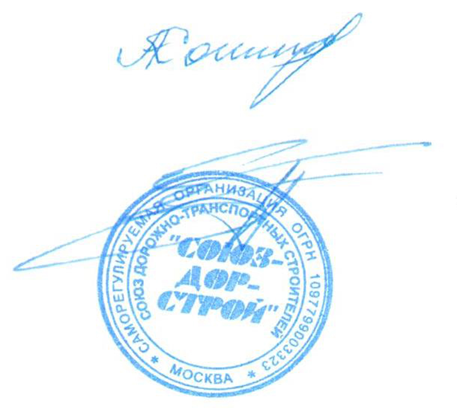 Председатель Совета                                                                   Кошкин А.А.Секретарь Совета                                                                        Суханов П.Л.П/ПНаименование организацииКФ возмещения вредаКФ дог. обязательств1ООО «СТРОИТЕЛЬНЫЕ РЕШЕНИЯ»до 60 млн руб. (1 уровень ответственности члена СРО)Не заявляют2ООО «КРЕДО ИНЖ»до 60 млн руб. (1 уровень ответственности члена СРО)Не заявляютП/ПНаименование организацииКФ возмещения вредаКФ дог. обязательств1ООО «СМУ ИНТЕРТРАНССТРОЙ»Не заявляютдо 500 млн руб. (2 уровень ответственности члена СРО)